TÝDENNÍ PLÁN        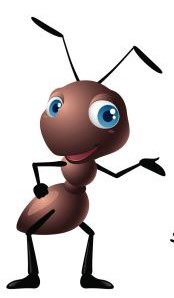 Jméno:_________________            43. týden od 13. – 17. června 2022INFORMACE Milí mravenečci, vážení rodiče,Organizačních informací o škole v přírodě bylo už hodně, ale co vlastně děti tento týden čeká? V pondělí se všichni sejdeme v 8 hodin na parkovišti školy a v 8:30 vyjíždíme autobusem. Cestou se zastavíme na svačinku, na ubytování bychom měli dorazit v době oběda. Odpoledne prozkoumáme okolí a začneme s aktivitami podle volby dětí – někdo bude chtít spíše odpočívat, někdo naopak sportovat. V úterý a ve středu se budou děti blíže seznamovat s kamarády z jiných tříd. Ve čtvrtek nás čeká společný celodenní výlet a v pátek se jen pořádně nasnídáme, sbalíme a vyrazíme domů. Je možné, že se náš program pozmění v závislosti na počasí. Učit se budeme o přírodě, spolupráci a budeme také navazovat nová přátelství stejně jako oprašovat ta stará. Odjezd je plánovaný na 10. hodinu, přijet bychom měli cca ve 12:30, samozřejmě v závislosti na páteční dopravě. Fotografie ze školy v přírodě budu vkládat na stránky naší třídy.Děti, které zůstávají doma, mohou opakovat učivo v pracovních sešitech. Nebo mohou trénovat čtení s hezkou knihou, sepsat nákupní seznamy nebo spočítat, kolik minut uběhlo, zatímco nemocní sledovali pohádku z postele. Již se těšíme, až se k nám na poslední týden vrátí.Peníze za fotky jsem už od některých dostala. Prosím ostatní, aby mi peníze po dětech poslali v posledním týdnu školy. V pondělí před odjezdem je nenoste, nebude na to čas. Věřím, že v příštím týdnu fotografie přijdou, proto budu moci v pátek spočítat, kolik fotografií který mraveneček měl, protože u některých jste to nechali na nich. Poté předám fotografie mravenečkům i s penězi, které mi předali navíc.Pokud má ještě někdo doma knížky z knihovny, je třeba je neprodleně vrátit. Užijte si týden, jako myAnna Jiráková, Kateřina Kutlvašrová a Petra Brabcová                                                                                                                          